Приложение  А Описание оборудованияспециальность  15.02.07 Автоматизация технологических процессов и производств (по отраслям)Одноканальный блок питания ОВЕН БП30Б-Д3Основные функции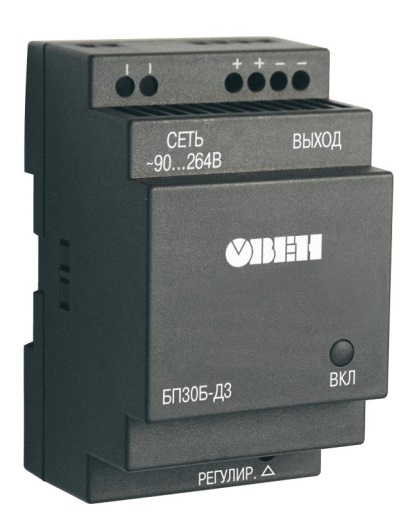 Преобразование переменного (постоянного) напряжения в постоянное стабилизированное напряжениеОграничение пускового тока с помощью терморезистораЗащита от перенапряжения и импульсных помех на входе с помощью варистораЗащита от перегрузки, короткого замыкания и перегреваМодуль ввода аналоговых сигналов МВ110-8А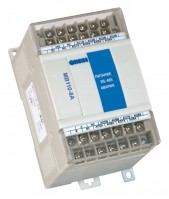  Назначение прибораПрибор предназначен для измерения аналоговых сигналов, преобразования измеренных параметров в значение физической величины и последующей передачи этого значения по сети RS-485.Характеристики прибора ОВЕН МВ110-8АМодуль дискретного вывода ОВЕН МУ110-8Р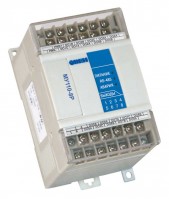 Основные особенности модуля дискретного вывода ОВЕН МУ110-8Р8 каналов дискретного выводаТипы выходных элементов: Р – э/м реле 4 А ~250 В или =24 ВВозможность выдачи ШИМ-сигнала с любого выходаНапряжение питания*: ~220 В и =24 В (универсальный источник питания)Характеристики модуля дискретного вывода ОВЕН МУ110-8РПреобразователь интерфейсов ОВЕН АС4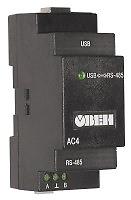 Назначение преобразователя интерфейсов ОВЕН АС4Прибор предназначен для взаимного преобразования сигналов интерфейсов USB и RS-485. Позволяет подключать к промышленной информационной сети RS-485 персональный компьютер, имеющий USB-порт.Основные функции преобразователя интерфейсов ОВЕН АС4Взаимное преобразование сигналов интерфейсов RS-485 и USBАвтоматическое определение направления передачи данныхГальваническая изоляция входовСоздание виртуального сом-порта при подключении прибора к ПК, что позволяет без дополнительной адаптации использовать информационные системы (SCADA, конфигураторы), работающие с аппаратным СОМ-портомПитание от шины usbВстроенные согласующие резисторыУстройства управления и сигнализацииУстройства управления и сигнализации металлической серии MTB2-B, предназначены для использования в электрических цепях переменного тока (АС) с частотой 50Гц или 60Гц, при номинальном напряжении 380 В, а также в цепях постоянного тока (DC) при номинальном напряжении 250 В.Сигнальные лампыВходное напряжение блока питания:– переменного тока90...264 В– постоянного тока110...370 ВЧастота входного переменного напряжения47...63 ГцПорог срабатывания защиты по токуне более 1,4 ImaxМаксимальная выходная мощность30 ВтНестабильность выходного напряжения при изменении напряжения питания±0,2 %Нестабильность выходного напряжения при изменении тока нагрузки от 0,1 Imax до Imax±0,2 %Рабочий диапазон температур–20...+50 °CКоэффициент температурной нестабильности выходного напряжения в рабочем диапазоне температур±0,015 % / °CЭлектрическая прочность изоляции:– вход - выход (действующее значение)3 кВ– вход - корпус (действующее значение)1,5 кВУровень радиопомехпо ГОСТ Р 51527 группа СТип и габаритные размеры корпусаД3, 54х90х58 ммСтепень защиты корпуса (со стороны передней панели)IP20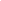 НаименованиеЗначениеНапряжение питания:от 90 до 264 В переменного тока (номинальное напряжение 220 В) частотой от 47 до 63Гц илиот 20 до 375 В постоянного тока (номинальное напряжение 24 В)Потребляемая мощность, ВА, не более6Количество аналоговых входов8Время опроса одного входа*:термометры сопротивления, с, не более0,9термоэлектрические преобразователи и унифицированные сигналы постоянного напряжения и тока, с, не более0,6Предел основной приведенной погрешности при измерении:термоэлектрическими преобразователями, %термометрами сопротивления и унифицированными сигналами постоянного напряжения и тока, %+0,5+0,25Электрическая прочность изоляции цепей, В1500Интерфейс связи с компьютеромRS-485Максимальная скорость обмена по интерфейсу RS-485, бит/сек115200Протокол связи, используемый для передачи информацииОВЕН; ModBus-RTU; 
ModBus-ASCII; DCONСтепень защиты корпусаIP20 со стороны передней панели,IP00 со стороны клеммной колодкиГабаритные размеры прибора, мм, не более63х110х73Масса прибора, кг, не более0,5Средний срок службы, лет10Средняя наработка на отказ, ч, не менее50 000НаименованиеЗначениеПотребляемая мощность, ВА, не более6Количество дискретных выходных элементов8Интерфейс связи с компьютеромRS-485Максимальная скорость обмена по интерфейсу RS-485, бит/сек115200Протокол связи, используемый для передачи информацииОВЕН; ModBus-RTU; 
ModBus-ASCII; DCONСтепень защиты корпусаIP20Габаритные размеры прибора, мм63х110х73Масса прибора, кг, не более0,5Средний срок службы, лет8ИзображениеНаименование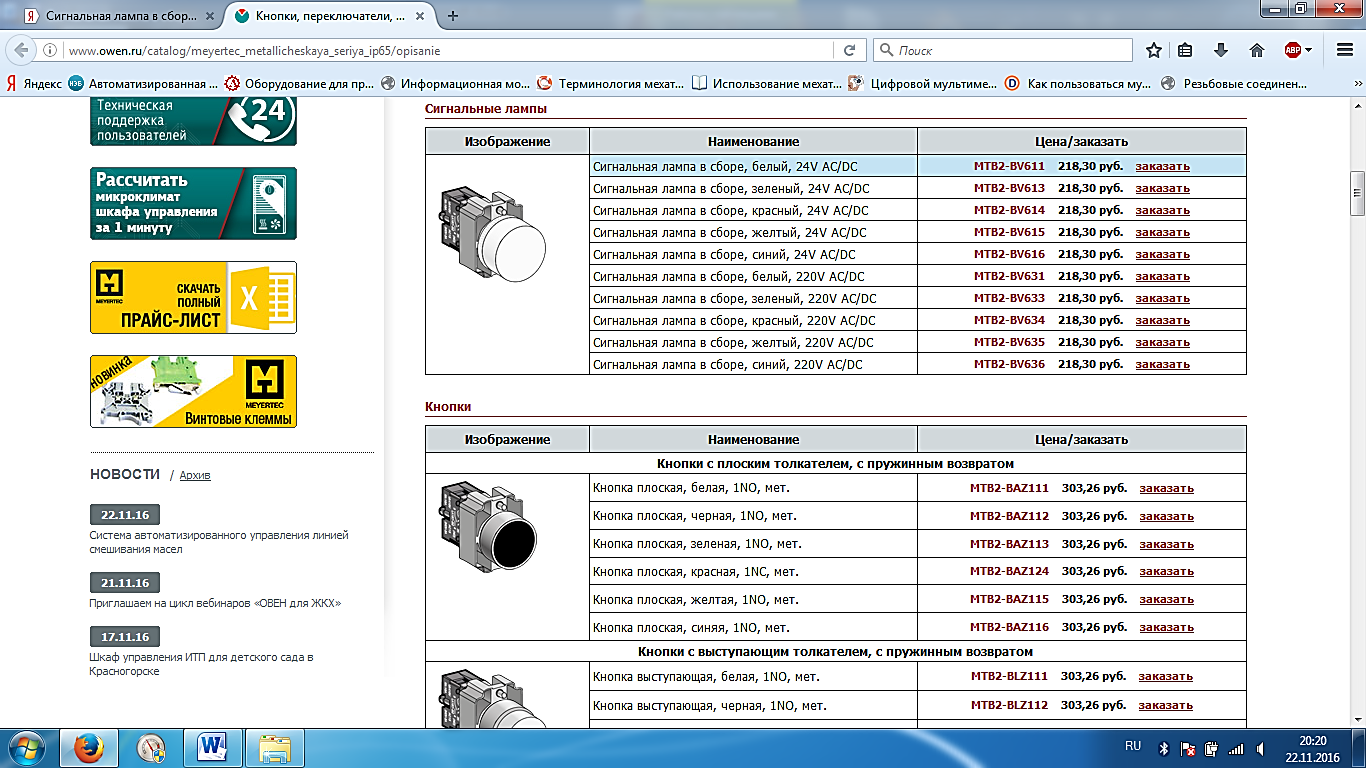 Сигнальная лампа в сборе, белый, 24V AC/DCСигнальная лампа в сборе, зеленый, 24V AC/DCСигнальная лампа в сборе, красный, 24V AC/DC